一. 先知性領受及禱告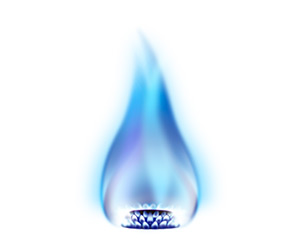 領受：看見一張非常高級的「升等」邀請卡，是神秘黑色加金邊和金字，上面還有閃閃發亮的金粉。接著；看到使者上上下下，開始在各處發送邀請卡。禱告對象：為渴望生命各層面被提升，禱告等候很久；或在服事、工作上遇到瓶頸，渴望領受從神來的智慧、能力，超越現況的兄姊。禱告：這是一個我們會收到神親自發送「升等」邀請卡的季節。主知道我們的渴望，求主引導我們把握這個接收「升等」邀請卡的季節，持續加添我們內裡的渴慕與禱告，並容許聖靈教導我們謙卑下來、倒空自己，好叫我們能準確地接收到「升等」的邀請卡，領受智慧、能力，超越現況、進入升等。二. 為小組在這感恩聚會的季節，求主垂聽我們在RPG為彼此身邊未信主親友、同事的禱告，賜下邀請的契機，賜福每個邀請行動，也不因被拒而停下邀請的腳步。我們在禱告中也領受聖靈的啟示，攻破他們心中的堅固營壘、捆綁背後的黑暗權勢，拆毀一切的攔阻，領人從不信與拒絕福音的硬心中釋放出來，好得著耶穌的救恩。三. 為教會在這福音動力的季節，求主賜教會的牧者和領袖們，無論是福音活動設計、聚會安排、關懷探訪等新鮮的創意、資源的整合、人力的調度、溝通與協調，都能有從神而來的智慧和能力，同心帶領兄姊一起經歷如有神助，配搭在美好的服事裡。也求主帶領我們都能彼此順服和謙讓，用和平彼此聯絡，竭力保守聖靈所賜合而為一的心，並與神與人對齊，在聖工中成全眾聖徒的恩賜與生命，榮耀神的名。四. 為國家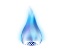 為台灣走出M型化社會，縮短貧富差距禱告。疫情、戰爭和通膨加劇全球推進M型化社會；主計總處調查，台灣貧富差距創10年來新高。求主賜政府變革與能力，能審視體制並擬定對策，有智慧重新配置社會資源。也求主翻轉陷入社會底層的貧窮戶，恢復中產階級持續成為社會穩定力量，憐憫與恩待台灣走出貧富差距的惡性循環，人民安康和富足。五. 為列國中華民國111/11/11在安平靈糧堂舉行列國為亞洲齊聚在台南，全球國度父老在「世代同行．立約對齊」的「7個1」的日子裡三代同行，傳承為父的心！並宣告合一的奧祕:「教會要在世代合一同行裡，在萬國震動中迎接大復興！」感謝主揀選台灣定意成為亞洲和列國的祝福，求主堅固我們的家庭、堅固台灣和亞洲的眾教會，有「家」才有「國」，讓不能震動的家，成就神不能震動的國！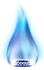 藍火代禱信2022/11/13 – 2022/11/19